Nom Prénom :……………………………………………………………………………..Classe :…………………………….Date :…………………………Compétence : Identifier différentes sources et connaitre quelques conversions d’énergieObjectif de la séance Découvrir les différentes sources et formes d’énergie Savoir comment transporter les énergies à bord des moyens de transports Travail à faire :En t’aidant des ressources partagées sur le réseau du collège, complète le tableau suivant avec les informations manquantes :A l’aide de l’animation « Les diverses sources d’énergie » donner la définition de l’énergie renouvelable………………………………………………………………………………………………………………………………………………………………………………………………………………………………………………………………………………………………………………………………………………………………………………………………………………………………………………………………………………………………………………………Compléter le tableau suivant avec quelques exemples de sources d’énergie renouvelables et non renouvelables Conclusion : Comment transporter l'énergie à bord d'un moyen de transport pour pouvoir se déplacer                           ensuite ?
………………………………………………………………………………………………………………………………………………………………………………………………………………………………………………………………………………………………………………………………………………………………………………………………………………………………………………………………………………………………………………………………………………………………………………………………………………………………………………………………………………………………………………………………………………………………………………………………………………………………………………………………………………………………………………………………………………………………………………………………………………………………………………………………………………………………………………………………………………………………………………………………………………………………………………………………………………………………………………………………………………………………………………………………………………………………………………Cycle 3 TECHNOLOGIE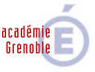 Cycle 3 Les énergies utilisées par les moyens de transportObjets techniques Energie utilisée par l’objet techniqueL’énergie est elle embarquée sur le véhicule ? Trottinette électrique 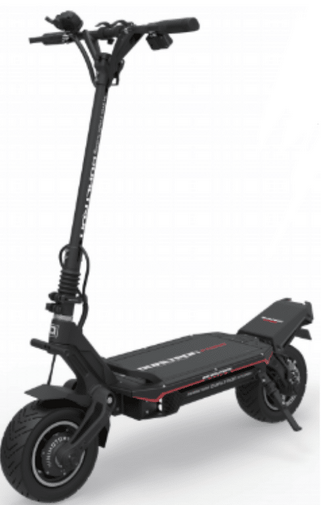 Énergie …………………………Vélo 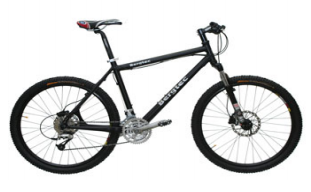 Énergie …………………………Maquette de tramway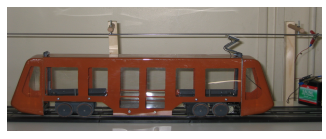 Énergie …………………………Automobile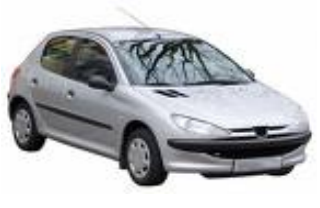 Énergie …………………………Avion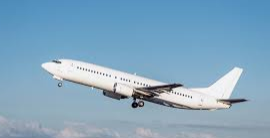 Énergie …………………………Voilier 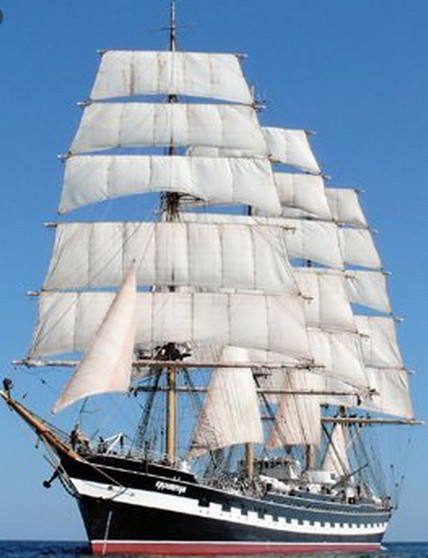 Énergie …………………………Source d’énergie Energie renouvelable-----Energie non renouvelable ----